Application Form for Participating Youth of the 28th Ship for World Youth Programme2016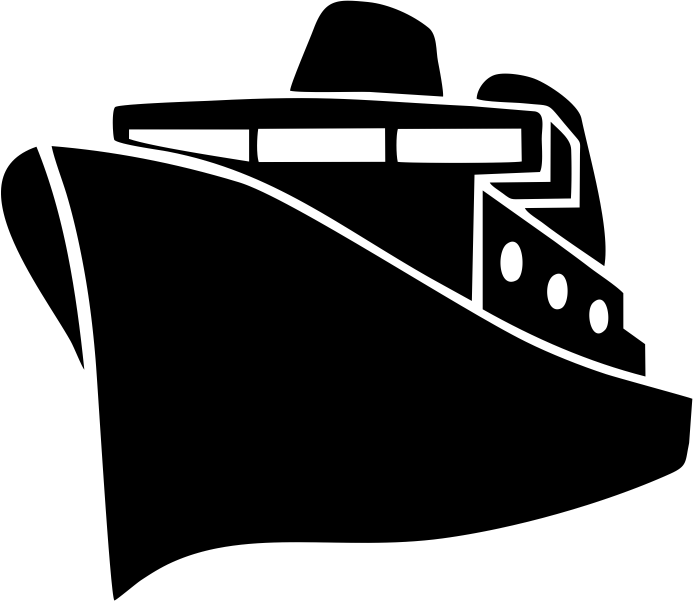 This application consists of two parts;General information about applicantSpecific short-answer questions to be completed by applicant	All questions must be answeredSubmitting your applicationIf printing and posting this application, please print clearly and in block letters and return to the following address, note that all posted applications must be post-marked 14 August 2015, or before:Return to:SWY Alumni - SWY28
c/- Darryl Bretherton
1/1 Stanley Rd
Glenfield
Auckland 0629If completing this application electronically, please email to swynzinfo@gmail.com Deadline for applications to be received is 5.00pm Friday, 14 August 2015.Application Form for Participating Youth of the 28th Ship for World Youth Programme2016PART 1:PART 2: Short-answer questionsExplain how your experience of working with people from different nationalities / cultures / backgrounds would enable you to be an effective Participant (provide examples) (150 words). Discuss your understanding of the goals of the Ship for World Youth and how you would achieve these during and after the programme (200 words).Briefly outline what you can contribute to the New Zealand delegation and the overall ship for The Ship for World Youth Programme (150 words). How will your experience contribute to your personal development, community and other young people in New Zealand? Please describe your intended follow up actions after your participation in this programme (150 words). Name (Write exactly the same as shown in your passport)Family nameFamily nameFirst nameFirst nameFirst nameFirst nameFirst nameFirst nameFirst nameMiddle nameNationalityPhotograph4.5 cm x 3.5 cmMust be upper half of your bodyDo not wear a hatMust be taken within the past six monthsDigital photos are accepted if submitting electronic applicationPosition for applicationA. Participating Youth　A. Participating Youth　A. Participating Youth　A. Participating Youth　A. Participating Youth　A. Participating Youth　A. Participating Youth　A. Participating Youth　A. Participating Youth　Photograph4.5 cm x 3.5 cmMust be upper half of your bodyDo not wear a hatMust be taken within the past six monthsDigital photos are accepted if submitting electronic applicationGenderMale           FemaleMale           FemaleMale           FemaleMale           FemaleMale           FemaleMale           FemaleMale           FemaleMale           FemaleMale           FemalePhotograph4.5 cm x 3.5 cmMust be upper half of your bodyDo not wear a hatMust be taken within the past six monthsDigital photos are accepted if submitting electronic applicationSpouse Yes           No Yes           No Yes           No Yes           No Yes           No Yes           No Yes           No Yes           No Yes           NoPhotograph4.5 cm x 3.5 cmMust be upper half of your bodyDo not wear a hatMust be taken within the past six monthsDigital photos are accepted if submitting electronic applicationDate of birth (YYYY/MM/DD)Age:(as of April 1, 2015)Age:(as of April 1, 2015)Age:(as of April 1, 2015)Age:(as of April 1, 2015)Age:(as of April 1, 2015)Age:(as of April 1, 2015)Photograph4.5 cm x 3.5 cmMust be upper half of your bodyDo not wear a hatMust be taken within the past six monthsDigital photos are accepted if submitting electronic applicationCurrent addressCurrent address Phone: Phone: Phone: Phone: Phone:Fax:Fax:Fax:Fax:Fax:Current address E-mail: E-mail: E-mail: E-mail: E-mail: E-mail: E-mail: E-mail: E-mail: E-mail:Nearest international airportEmergency contactName (Relationship):Address:Name (Relationship):Address:Name (Relationship):Address:Name (Relationship):Address:Name (Relationship):Address:Name (Relationship):Address:Name (Relationship):Address:Name (Relationship):Address:Name (Relationship):Address:Name (Relationship):Address:Emergency contactPhone:Phone:Phone:Phone:Phone:Fax:Fax:Fax:Fax:Fax:Emergency contactE-mail:E-mail:E-mail:E-mail:E-mail:E-mail:E-mail:E-mail:E-mail:E-mail:Occupation1. Teacher                    2. Government Official　3. Employee (private company) 　4. Employee (NGO/NPO)5. Self-employed - specify:                                6. Student7. Other - specify:                   　　　     1. Teacher                    2. Government Official　3. Employee (private company) 　4. Employee (NGO/NPO)5. Self-employed - specify:                                6. Student7. Other - specify:                   　　　     1. Teacher                    2. Government Official　3. Employee (private company) 　4. Employee (NGO/NPO)5. Self-employed - specify:                                6. Student7. Other - specify:                   　　　     1. Teacher                    2. Government Official　3. Employee (private company) 　4. Employee (NGO/NPO)5. Self-employed - specify:                                6. Student7. Other - specify:                   　　　     1. Teacher                    2. Government Official　3. Employee (private company) 　4. Employee (NGO/NPO)5. Self-employed - specify:                                6. Student7. Other - specify:                   　　　     1. Teacher                    2. Government Official　3. Employee (private company) 　4. Employee (NGO/NPO)5. Self-employed - specify:                                6. Student7. Other - specify:                   　　　     1. Teacher                    2. Government Official　3. Employee (private company) 　4. Employee (NGO/NPO)5. Self-employed - specify:                                6. Student7. Other - specify:                   　　　     1. Teacher                    2. Government Official　3. Employee (private company) 　4. Employee (NGO/NPO)5. Self-employed - specify:                                6. Student7. Other - specify:                   　　　     1. Teacher                    2. Government Official　3. Employee (private company) 　4. Employee (NGO/NPO)5. Self-employed - specify:                                6. Student7. Other - specify:                   　　　     1. Teacher                    2. Government Official　3. Employee (private company) 　4. Employee (NGO/NPO)5. Self-employed - specify:                                6. Student7. Other - specify:                   　　　     Name of workplace/school and position/titleAddress of the workplace/schoolAddress of the workplace/schoolPhone:Phone:Phone:Phone:Phone:Phone:Phone:Phone:Fax:Fax:Address of the workplace/schoolE-mail:E-mail:E-mail:E-mail:E-mail:E-mail:E-mail:E-mail:E-mail:E-mail:Highest qualification attainedMajor/field:Major/field:Experience in youth activitiesExperience in international exchange programs(Name of the visited/hosting countries, activity details)Mother tongue and other languagesMother tongue:Mother tongue:Mother tongue:Mother tongue:Mother tongue:Mother tongue:Other languages:Other languages:Other languages:Other languages:Religion (denomination)Restricted food, drink, allergy etc.Religious reason:Religious reason:Religious reason:Religious reason:Religious reason:Religious reason:Religious reason:Religious reason:Religious reason:Religious reason:Restricted food, drink, allergy etc.Allergy/other:Allergy/other:Allergy/other:Allergy/other:Allergy/other:Allergy/other:Allergy/other:Allergy/other:Allergy/other:Allergy/other:Medical history/prescription drugsMedical history:Medical history:Medical history:Medical history:Medical history:Medical history:Medical history:Prescription drugs:Prescription drugs:Prescription drugs:Smoker Yes                          No Yes                          No Yes                          No Yes                          No Yes                          No Yes                          No Yes                          No Yes                          No Yes                          No Yes                          NoExperience in SWY or GLDP program Yes  (       year)　     No Yes  (       year)　     No Yes  (       year)　     No Yes  (       year)　     No Yes  (       year)　     No Yes  (       year)　     No Yes  (       year)　     No Yes  (       year)　     No Yes  (       year)　     No Yes  (       year)　     NoAbility of EnglishHearing　 N.A　　　　 Daily  　　  　 Discussion　　　　　　　　　 Conversation　 N.A　　　　 Daily  　　  　 Discussion　　　　　　　　　 Conversation　 N.A　　　　 Daily  　　  　 Discussion　　　　　　　　　 Conversation　 N.A　　　　 Daily  　　  　 Discussion　　　　　　　　　 Conversation　 N.A　　　　 Daily  　　  　 Discussion　　　　　　　　　 Conversation　 N.A　　　　 Daily  　　  　 Discussion　　　　　　　　　 Conversation　 N.A　　　　 Daily  　　  　 Discussion　　　　　　　　　 Conversation　 N.A　　　　 Daily  　　  　 Discussion　　　　　　　　　 Conversation　 N.A　　　　 Daily  　　  　 Discussion　　　　　　　　　 ConversationAbility of EnglishSpeaking　 N.A　　　　 Daily  　　  　 Discussion　　　　　　　　　 Conversation　 N.A　　　　 Daily  　　  　 Discussion　　　　　　　　　 Conversation　 N.A　　　　 Daily  　　  　 Discussion　　　　　　　　　 Conversation　 N.A　　　　 Daily  　　  　 Discussion　　　　　　　　　 Conversation　 N.A　　　　 Daily  　　  　 Discussion　　　　　　　　　 Conversation　 N.A　　　　 Daily  　　  　 Discussion　　　　　　　　　 Conversation　 N.A　　　　 Daily  　　  　 Discussion　　　　　　　　　 Conversation　 N.A　　　　 Daily  　　  　 Discussion　　　　　　　　　 Conversation　 N.A　　　　 Daily  　　  　 Discussion　　　　　　　　　 ConversationAbility of JapaneseHearing　 N.A　　　　 Daily  　　  　 Discussion　　　　　　　　　 Conversation　 N.A　　　　 Daily  　　  　 Discussion　　　　　　　　　 Conversation　 N.A　　　　 Daily  　　  　 Discussion　　　　　　　　　 Conversation　 N.A　　　　 Daily  　　  　 Discussion　　　　　　　　　 Conversation　 N.A　　　　 Daily  　　  　 Discussion　　　　　　　　　 Conversation　 N.A　　　　 Daily  　　  　 Discussion　　　　　　　　　 Conversation　 N.A　　　　 Daily  　　  　 Discussion　　　　　　　　　 Conversation　 N.A　　　　 Daily  　　  　 Discussion　　　　　　　　　 Conversation　 N.A　　　　 Daily  　　  　 Discussion　　　　　　　　　 ConversationAbility of JapaneseSpeaking　 N.A　　　　 Daily  　　  　 Discussion　　　　　　　　　 Conversation　 N.A　　　　 Daily  　　  　 Discussion　　　　　　　　　 Conversation　 N.A　　　　 Daily  　　  　 Discussion　　　　　　　　　 Conversation　 N.A　　　　 Daily  　　  　 Discussion　　　　　　　　　 Conversation　 N.A　　　　 Daily  　　  　 Discussion　　　　　　　　　 Conversation　 N.A　　　　 Daily  　　  　 Discussion　　　　　　　　　 Conversation　 N.A　　　　 Daily  　　  　 Discussion　　　　　　　　　 Conversation　 N.A　　　　 Daily  　　  　 Discussion　　　　　　　　　 Conversation　 N.A　　　　 Daily  　　  　 Discussion　　　　　　　　　 ConversationSpecial abilitiesInterests about JapanPrevious experience in Japan